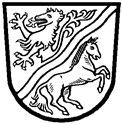 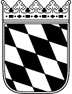 Landratsamt Rottal–InnBescheinigung über die ärztliche Untersuchungvon Bewerbern um die Erteilung oder Verlängerung einer Fahrerlaubnis der Klassen C, C1, CE, C1E, D, 
D1, DE, D1E oder der Fahrerlaubnis zur Fahrgastbeförderung nach § 11 Absatz 9 und § 48 Absatz 4 und 5 
der Fahrerlaubnis-VerordnungTeil I (verbleibt beim Arzt)1. Personalien des Bewerbers2. Hinweis für den untersuchenden ArztDie Bescheinigung nach Teil II soll der Fahrerlaubnisbehörde vor Erteilung der Fahrerlaubnis Kenntnisse darüber verschaffen, ob bei dem Bewerber Anzeichen für Erkrankungen vorliegen, die die Eignung oder die bedingte Eignung ausschließen können und Bedenken gegen seine Eignung zum Führen von Kraftfahrzeugen begründen und gegebenenfalls Anlass für eine weitergehende Untersuchung vor Erteilung der Fahrerlaubnis geben (letzteres ist durch die Fahrerlaubnisbehörde anhand der mitgeteilten Befunde und gegebenenfalls weiterer Informationen zu beurteilen).Hierfür reicht in der Regel eine orientierende Untersuchung (sogenanntes „screening“) der im Folgenden genannten Bereiche aus; in Zweifelsfällen ist die konsiliarische Erörterung mit anderen Ärzten nicht ausgeschlossen.3. Vorgeschichte      keine die Fahrfähigkeit einschränkende Krankheiten oder Unfälle durchgemacht       falls ja, welche:    4. DatenGröße:  (cm)	Gewicht:   (kg)RR     /  mmHG	Puls:     Schläge pro MinuteUrin E  Z  Sed	Flüstersprache: R  m   L  m5. Allgemeiner Gesundheitszustand    gut    falls nicht ausreichend, nähere Erläuterung  6. Körperbehinderungen    keine die Fahrfähigkeit einschränkende Behinderung     falls ja, welche:     7. Herz/Kreislauf    keine Anzeichen für Herz/-Kreislaufstörungen    falls ja, welche:  8. Blut    keine Anzeichen einer schweren Bluterkrankung     falls ja, welche:    9. Erkrankungen der Niere   keine Anzeichen einer schweren Insuffizienz    falls ja, welche: 10. Endokrine Störungen    keine Anzeichen einer Zuckerkrankheit           keine Anzeichen für sonstige endokrine Störungen           Zuckerkrankheit falls bekannt mit/ohne Insulinbehandlung    falls ja, welche: 11. Nervensystem    keine Anzeichen für Störungen    falls ja, welche: 12. Psychische Erkrankungen/Sucht (Alkohol, Drogen, Arzneimittel)     keine Anzeichen einer Geistes- oder Suchterkrankung     falls ja, welche: 13. Gehör    keine Anzeichen für eine schwere Störung des Hörvermögens    falls ja, welche: 14. Erkrankungen mit erhöhter Tagesschläfrigkeit (z. B. Schlafstörungen)    keine Anzeichen für Erkrankung mit erhöhter Tagesschläfrigkeit    falls ja, welche: Hinweise zum Datenschutz finden Sie unter www.rottal-Inn.de/datenschutz.Landratsamt Rottal–InnBescheinigung über die ärztliche Untersuchungvon Bewerbern um die Erteilung oder Verlängerung einer Fahrerlaubnis der Klassen C, C1, CE, C1E, D, 
D1, DE, D1E oder der Fahrerlaubnis zur Fahrgastbeförderung nach § 11 Absatz 9 und § 48 Absatz 4 und 5 
der Fahrerlaubnis-VerordnungTeil II (dem Bewerber auszuhändigen)
Auf Grund der Angaben des Untersuchtenund der von mir in dem nach Teil I vorgesehenen Umfang erhobenen Befunde bescheinige ich, dass      keine Anzeichen für Erkrankungen vorliegen, die die Eignung oder die bedingte Eignung
         ausschließen können,     Anzeichen für Erkrankungen vorliegen, die die Eignung oder die bedingte Eignung ausschließen
         können. Folgende Befunde wurden erhoben:Name und Anschrift des ArztesHinweise zum Datenschutz finden Sie unter www.rottal-Inn.de/datenschutz.Familienname, Vorname(n)Geburtsdatum, GeburtsortStraße, HausnummerPLZ, WohnortFamilienname, Vorname(n)Geburtsdatum, GeburtsortStraße, HausnummerPLZ, WohnortNachname, Vorname(n)Straße, HausnummerPLZ, WohnortOrt, DatumStempel und Unterschrift des oben stehenden Arztes